Pozdravljeni mladi tekmovalci. Pred vami je drugi sklop vprašanj Kviza o naravi in človeku. Osnovna tema ostaja NATURA 2000. 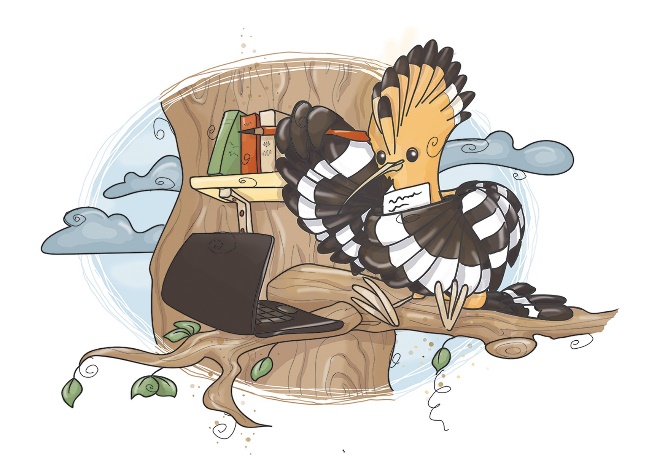 Podrobneje se boste seznanili z upravljanjem območij NATURA 2000 v Sloveniji, posameznimi ukrepi in ekosistemskimi storitvami. Odgovore na vprašanja Kviza o naravi in človeku boste našli med brskanjem spletne strani www.park-goricko.org, v nadaljevanju navedenih spletnih povezav ter literature v vaši knjižnici. Pri nalogah so zapisani kriteriji za pridobivanje točk. 
V Sklopu 2 lahko zberete največ 30 točk. Odgovore oddajte do vključno 17. marca 2021.Veliko uspeha pri reševanju nalog!Navodilo za izpolnjevanje vprašalnika:zatem, ko ste vprašalnik odprli, ga shranite na računalnik pod imenom Odgovori sklop x (številka sklopa 1, 2 ali 3) in ime ekipe,najprej izpolnite okvirček s podatki o ekipi,odgovore v celih stavkih zapisujte v elektronsko obliko vprašalnika,izpolnjen dokument pošljite na naslov natasa.morsic@goricko.info,pozorni bodite, da odgovore pošljete iz elektronskega naslova, ki ste ga za vašo ekipo navedli v prijavnici.Izpolnite tabeloLiteratura in spletni viri, s katero si lahko pomagate pri reševanju nalog: Kuštor, V., 2016. Krajinski park Goričko živi z naravo. Grad, Javni zavod Krajinski park Goričkohttp://www.natura2000.si/natura-2000/natura-2000-v-sloveniji/ https://www.program-podezelja.si/sl/knjiznica/10-kmetijsko-okoljska-podnebna-placila-2015-2020/filehttps://gnezdilnice.si/index.php?path=gnezdilnice_podmeni1https://www.ptice.si/publikacije/svet-ptic/spletni-prispevki-revije/012018-2/varstvo-narave/ekosistemske-storitve-in-lepsa-prihodnost/http://www.natura2000.si/http://www.park-gorickohttps://www.park-goricko.org/data/attachment/17cc4efa7bf7d9e63c99683dd9d8f53590b8fbf5/1571226132Upkac_Ptice_Gorickega_2014_Denac_in_Kmecl.pdfhttp://travniki.park-goricko.info/dokumenti/8/2/2016/Plakat_Natura_2000_web_521.pdf
https://www.park-goricko.org/go/889/Natura-2000
https://zrsvn-varstvonarave.si/wp-content/uploads/2019/09/Brosura_N2K_II._koncna_verzija_s_3822.pdfSKLOP 2 Natura 2000 in ljudje 1. Raziščite spletno stran Živi z NATURO 2000 (tukaj) in odgovorite na naslednja vprašanja.    Točkovanje: a-0,5, b-0,5, c-0,5, d-0,5, e-1 točka                                                                                                                                                                                                                                     3/a) Območja Natura 2000 so skoraj v vseh občinah v Sloveniji. Koliko je občin v Sloveniji in v kolikih občinah so območja Natura 2000?b) Koliko je v Sloveniji občin, kjer območje NATURA 2000 prekriva 80 % ali več površine občine?c) Koliko prebivalcev Slovenije živi na območjih Natura 2000? Odgovor zapišite tudi v %. d) Okrog 70 % območij Natura 2000 v Sloveniji predstavlja (označite črko pred pravilnim odgovorom):  kmetijska zemljišča,gozd,celinske vode in vodna zemljišča alimorje in morska zemljišča. e) Koliko občin na območju Krajinskega parka Goričko se v celoti prekriva z območjem Natura 2000 Goričko? Naštejte jih. Pomagajte si s spodnjim zemljevidom.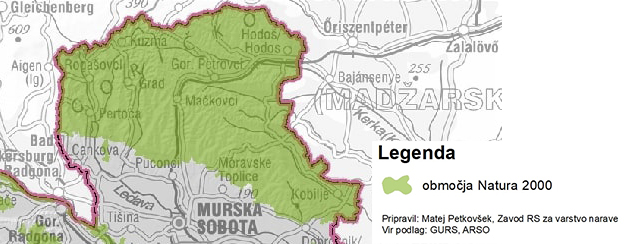 2. Kmetijsko okoljsko-podnebna plačila (krajše KOPOP) so program v kmetijstvu, ki kmetom omogoča, da dobijo dodatna plačila, če kmetujejo na naravi prijaznejši način. Deloma je KOPOP povezan tudi z območji NATURA 2000. 
S pomočjo različnih virov raziščite KOPOP ukrep (operacijo) Traviščni habitati metuljev (MET) in odgovorite na spodnja vprašanja: Točkovanje: a-2 točki, b -1 točka, c-1 točka        
Pomagajte si z naslednjimi viri:https://www.program-podezelja.si/sl/knjiznica/3-traviscni-habitati-metuljev/file
https://www.program-podezelja.si/sl/knjiznica/10-kmetijsko-okoljska-podnebna-placila-2015-2020/file4/a) Obkrožite risbi vrst območja NATURA 2000, katerima je namenjen ukrep MET in ju poimenujte. Imeni obeh vrst napišite na spodnjo črto. Ukrep MET je namenjen: ______________________________________________________________________________b) Če kot kmetovalci izberemo ukrep Posebni traviščni habitati, smo za to dodatno plačani, a se moramo držati nekaterih predpisanih zahtev. Najpomembnejša obvezna zahteva je: KOŠNJA ALI PAŠA NISTA DOVOLJENI MED 15.6 IN 15.9. Raziščite zakaj in obkrožite pravilen odgovor.Košnja ali paša nista dovoljeni med 15.6 in 15.9, ker je v tem obdobju najhujša suša in bi zato metuljem, na katere je vezan ta ukrep, zmanjkalo hrane.Košnja ali paša nista dovoljeni med 15.6 in 15.9, ker se metulji, na katere je vezan ta ukrep, v tem obdobju razmnožujejo.Košnja ali paša nista dovoljeni med 15.6 in 15.9, ker je v tem obdobju najmanj metuljev, na katere je ta ukrep vezan.Košnja ali paša nista dovoljeni med 15.6 in 15.9, ker je v tem obdobju veliko različnih ptic, ki se prehranjujejo s temi metulji, na katere je ukrep vezan.c) Obvezna zahteva ukrepa Traviščni habitati metuljev je tudi nepokošeni pas (MET_NPAS). Zakaj je to pomembno? Obrazložitev napišite na spodnje črte.3. Območje Krajinskega parka Goričko je kulturna krajina. To pomeni, da jo v veliki meri sooblikujemo tudi ljudje. Stanje narave je zato odvisno od človeka in njegovega poseganja v njo. Točkovanje: vsak pravilen odgovor - 0,5 točke. 			                                                                              /6V spodnji tabeli z X označite ali so navedeni posegi za živali in rastline (tudi vrste NATURA 2000) pozitivni ali negativni. 4. Ko v kulturni krajini primanjkuje dreves, v katerih lahko ptice gnezdijo, jim lahko pomagamo z nameščanjem gnezdilnic.                                                                                                                                                                                                                               4/S pomočjo spodaj navedenega vira izdelajte načrt sestavnih delov za 2 gnezdilnici. Načrt pripravite za Natura 2000 vrsti: smrdokavro in velikega skovika. Narišite posamezne dele gnezdilnic, zapišite debelino desk in pripišite mere posameznih delov v centimetrih. Namig: Vsaka ima 5 delov Vir: https://gnezdilnice.si/index.php?path=gnezdilnice_podmeni1Gnezdilnica za 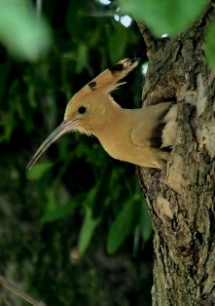 Načrt:Gnezdilnica za 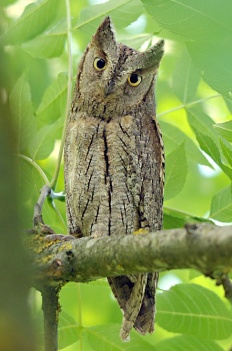 Načrt: 5. Človek je neločljivo povezan z naravo. Če je naravno okolje v dobrem stanju, imamo ljudje od tega tudi veliko koristi. Temu strokovno rečemo ekosistemske storitve. V osnovi lahko ekosistemske storitve razdelimo v štiri kategorije. S pomočjo spletnega vira poimenujte kategorije ekosistemskih storitev in jih na kratko opišite. Točkovanje: vsaka pravilno ugotovljena in opisana korist ter pripisan ustrezen pojem– 1 točka                                                                                                                                                4/Vir:  https://www.ptice.si/publikacije/svet-ptic/spletni-prispevki-revije/012018-2/varstvo-narave/ekosistemske-storitve-in-lepsa-prihodnost/K vsaki kategoriji razvrstite enega od naslednjih pojmov: tvorba prsti, kurjava, basen in opraševanje.  6. V Javnem zavodu Krajinski park Goričko od decembra 2017 izvajamo naravovarstveni projekt z naslovom Gorička krajina. Namenjen je izboljšanju življenjskih pogojev za 10 živalskih vrst in izboljšanju stanja 3 tipov travnikov z izvajanjem ukrepov varstva na izbranih delih narave v kulturni krajini.  V projektu nastajajo zloženke, v katerih so strnjeni osnovni podatki o projektnih aktivnostih in zanimivosti o vrstah. 
Točkovanje: vsaka pravilna kombinacija – 0,5 točke, ustrezna razlaga – 1 točkaPodrobneje preberite zloženko Metulji in hrošči na Goričkem in s pomočjo primera rešite spodnjo nalogo. Pojmom, ki so razvrščeni od 1-6, najdite ustrezen par med pojmi, ki so razvrščeni od A-F. Zloženko najdete tukaj.IME EKIPEŠOLAMENTOR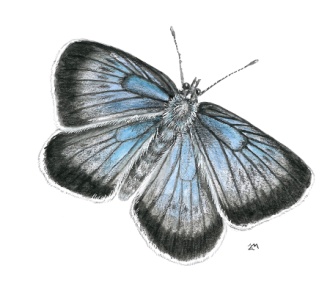 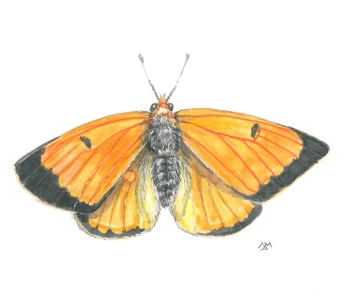 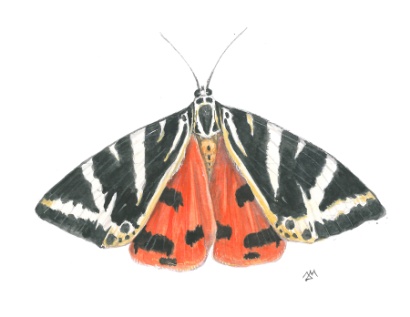 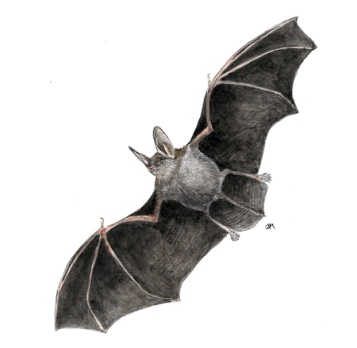 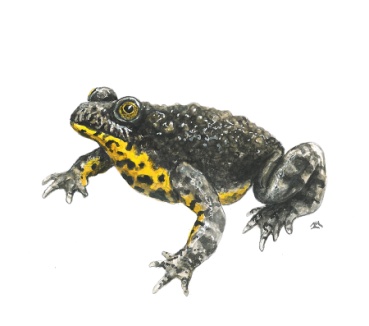 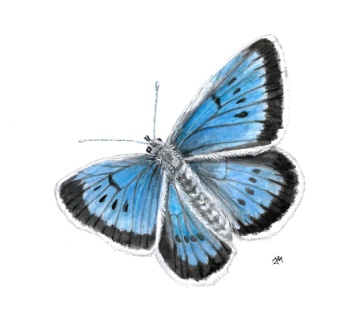 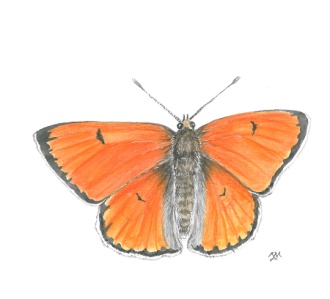 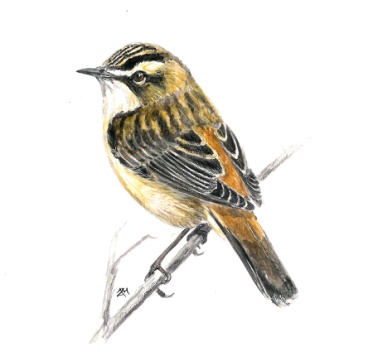 Pozitiven poseg Negativen poseg1Pridobivanje sena s košnjo travnikov na intenziven način. 2Ohranjanje ekološkega pomena travnikov s košnjo na ekstenziven način. 3Povečevanje njivskih površin za koruzo in pšenico s preoravanjem travnikov.4Povečanje ekološke pridelave sadja z vzpostavljanjem novih visokodebelnih sadovnjakov.  5Zmanjševanje vpliva poplav z regulacijo potokov in rek.6Povečevanje kmetijskih zemljišč z izsekavanjem mejic. 7Ohranjanje naravnih strug potokov in rek.8Ohranjanje drevesnih osamelcev.  9Zaraščanje travnikov zaradi opuščanja rabe travnikov.10Nadomeščanje visokodebelnih sadovnjakov z intenzivnimi sadovnjaki zaradi večanja količine pridelanega sadja.  11Sajenje novih mejic. 12Ohranjanje starih sadnih dreves. Ekosistemska koristOpisPojemEkosistemska koristOpisPojemEkosistemska koristOpisPojemEkosistemska koristOpisPojemŠt.ČrkaxDirektiva o pticahEškrlatni kukuj 1obrezovanje Aglavata vrba2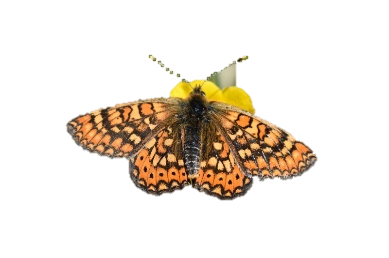 Btemni in strašničin mravljiščar3odmrla drevesaCvetrolom4konjska griva D5puščavnikyDirektiva o habitatih6mravlje rdečkeFtravniška izjevkaVstavite A-FZapišite, kaj povezuje oba pojmaxyDirektivi opredeljujeta območja NATURA 2000 v EU.123456